Name: ___________________________________________________________________________________Edward R. Murrow High School 							Social Studies DepartmentMr. Barge, Principal									Ms. Lento and Ms. Rubin T.E.A.L. WritingDirections: Based on our class discussion, handout, and notes, write a 7-10 sentence paragraph response using the TEAL format.Based on the information from the Enlightenment and Enlightenment Monarchs handouts, pick two philosophes or monarchs and write a 7-10 sentence paragraph response using the TEAL format to address the following task. NO QUOTES!Identify two Enlightenment philosophes or leaders Identify and define an enduring issue Explain how the enduring issue has continued to be an issue or changed over time in reference to the two Enlightenment philosophes or leadersPossible Enduring Issues to Write About:Power		Conflict		Globalization		Environment		Scarcity	Migration Nationalism	Response to Change	Cultural Diffusion	Technology 		Human Rights ViolationsT.E.A.L Response: 												__________/12Next Steps:																																												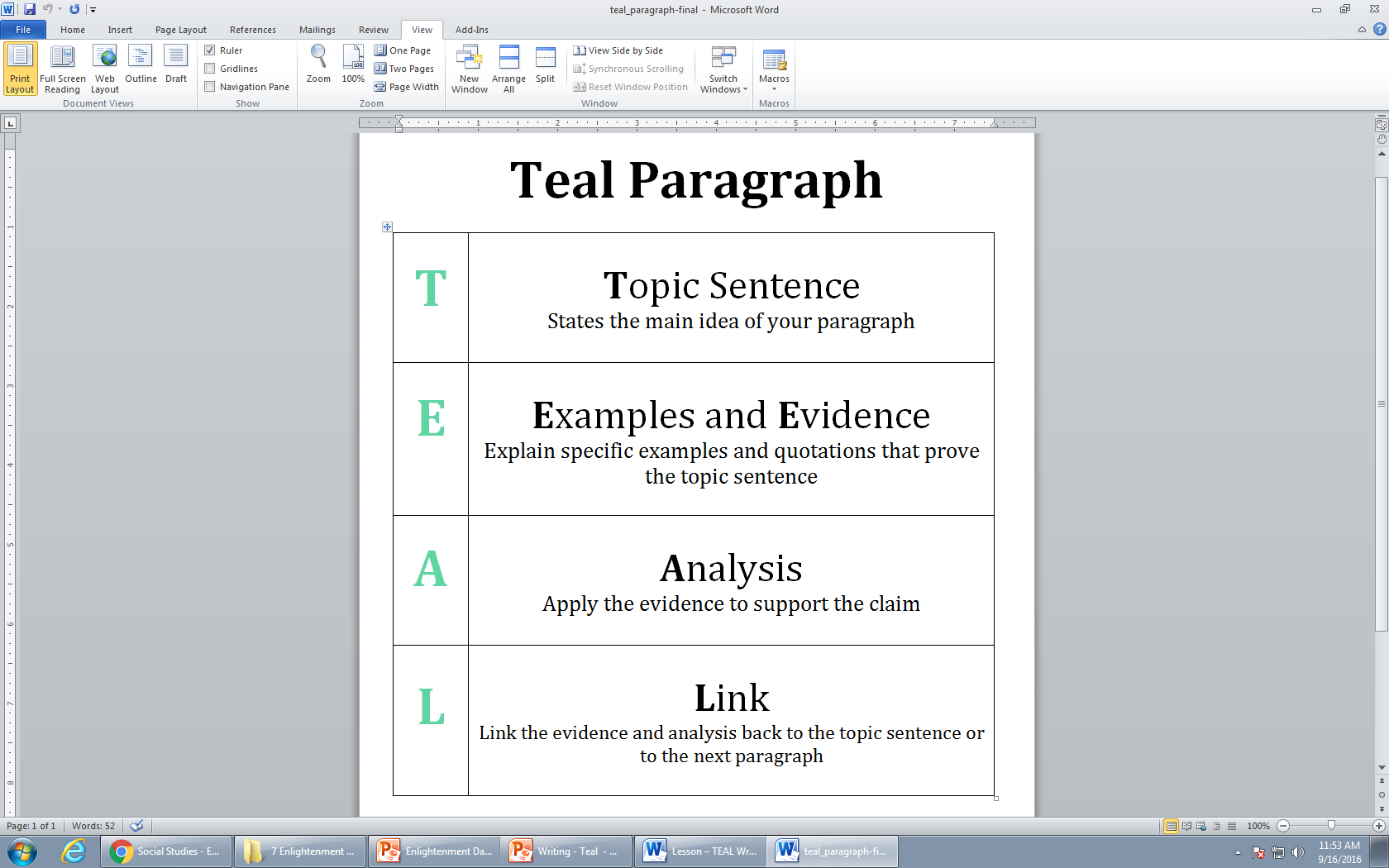 CIRCLEUNDERLINEHIGHLIGHTCIRCLEHighly Effective3Effective2Developing1Ineffective0Topic SentenceInteresting, original topic sentence, reflecting thought and insight; focused on one interesting main ideaClearly stated topic sentence presents one main ideaAcceptable topic sentence presents one ideaMissing, invalid or inappropriate topic sentenceMain idea is missingExample/EvidenceInteresting, concrete and descriptive example with explanations that relate to the topicExample relates to the topic and some explanation is includedSufficient example that relates to the topicInsufficient, vague, or undeveloped exampleAnalysisEnduring Issue connection to time period and modern day.Enduring Issue connection to time period and modern day.Sufficient progression of ideas. Enduring Issue connection to time period and modern day.Paragraph does not include an analysis that relates to topic sentenceLinkWraps up main idea with a strong link, summary or closingWraps up main idea with an adequate link, summary or closing Wraps up main idea with weak link, summary or closing Inappropriate tone; awkward, unclear or incomplete sentence 